        ҠАРАР                              №21	                 Постановление             11 март 2016 й.                                                                  11 марта 2016г.            Атинг1н ауылы                                                                 село Антинган                                                    Об изъятии земельного участка            Рассмотрев обращение муниципального дошкольного образовательного учреждения Детский сад «Шишмэкэй» села Антинган муниципального района Хайбуллинский район Республики Башкортостан,  в соответствии с Земельным кодексом Российской Федерации, Федеральным Законом от 25.10.2001г. № 137-ФЗ «О введении в действие Земельного кодекса Российской Федерации» (с изменениями и дополнениями), Федеральным законом от 23 июня 2014 года № 171-ФЗ «О внесении изменений в Земельный кодекс Российской Федерации и отдельные законодательные акты Российской Федерации» (с изменениями и дополнениями), Федеральным законом от 06 октября 2003 года № 131-ФЗ «Об общих принципах организации местного самоуправления в Российской Федерации» (с изменениями и дополнениями), Федеральным законом от 17 апреля . N 53-ФЗ «О внесении изменений в Земельный кодекс Российской Федерации, Федеральный закон «О введении в действие Земельного кодекса Российской Федерации», Федеральный закон «О государственной регистрации прав на недвижимое имущество и сделок с ним» и признании утратившими силу отдельных положений законодательных актов Российской Федерации», Администрация  сельского поселения Антинганский сельсовет муниципального района Хайбуллинский район Республики Башкортостан п о с т а н о в л я е т:1.	Изъять у муниципального дошкольного образовательного учреждения Детский сад «Шишмэкэй» села Антинган муниципального района Хайбуллинский район Республики Башкортостан земельный участок, расположенный по адресу: Республика Башкортостан, Хайбуллинский район, с/с Антинганский, с. Антинган, ул. Каюма Ахметшина, д 7,  с кадастровым номером 02:50:050201:167,  площадью 4263  кв. м., с разрешенным использованием – Для размещения детского сада.2. Контроль за исполнением настоящего постановления оставляю за собойГлава сельского поселения                     М.Ф.Сурина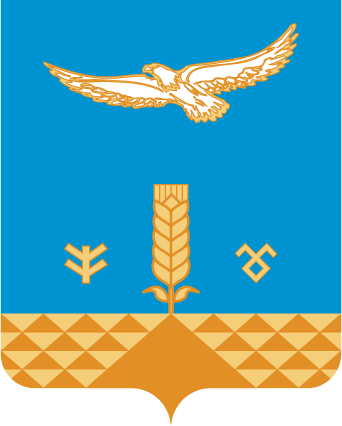 БАШ%ОРТОСТАН РЕСПУБЛИКА*ЫХ1йбулла районы муниципаль районыныёАтинг1н ауыл советыауыл бил1м18е хакими1теРЕСПУБЛИКА БАШКОРТОСТАНАдминистрация сельского поселенияАнтинганский сельсоветмуниципального районаХайбуллинский районул.Каюма Ахметшина,7, село Антинган,453812т. (34758) 2-31-35, e- mail: antingan_ss@mail.ru